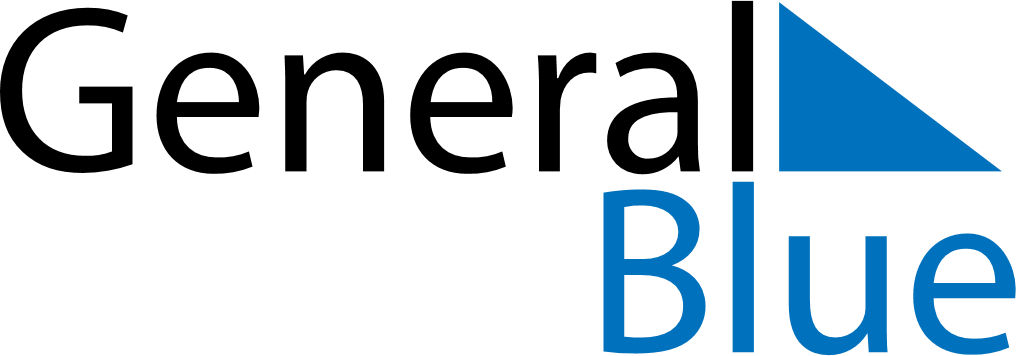 December 2019 CalendarDecember 2019 CalendarDecember 2019 CalendarDecember 2019 CalendarDecember 2019 CalendarSundayMondayTuesdayWednesdayThursdayFridaySaturday12345678910111213141516171819202122232425262728293031